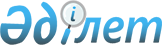 "2018-2020 жылдарға арналған Байгеқұм ауылдық округінің бюджеті туралы" Шиелі аудандық мәслихатының 2017 жылғы 27 желтоқсандағы №19/5 шешіміне өзгерістер енгізу туралы
					
			Мерзімі біткен
			
			
		
					Қызылорда облысы Шиелі аудандық мәслихатының 2018 жылғы 20 наурыздағы № 21/5 шешімі. Қызылорда облысының Әділет департаментінде 2018 жылғы 5 сәуірде № 6231 болып тіркелді. Қолданылу мерзімінің аяқталуына байланысты тоқтатылды
      Қазақстан Республикасының 2008 жылғы 4 желтоқсандағы Бюджет кодексінің 91бабының және "Қазақстан Республикасындағы жергілікті мемлекеттік басқару және өзін-өзі басқару туралы" Қазақстан Республикасының 2001 жылғы 23 қаңтардағы Заңының 6бабына сәйкес Шиелі аудандық мәслихаты ШЕШІМ ҚАБЫЛДАДЫ:
      1."2018-2020 жылдарға арналған Байгеқұм ауылдық округінің бюджеті туралы" Шиелі аудандық мәслихатының 2017 жылғы 27 желтоқсандағы № 19/5 шешіміне (нормативтік құқықтық актілерді мемлекеттік тіркеу Тізілімінде 09 қаңтарда 6135 нөмірімен тіркелген,Қазақстан Республикасының нормативтік құқықтық актілердің эталондық бақылау банкінде 2018 жылы 25 қаңтарында жарияланған) мынадай өзгерістер енгізілсін:
      1-тармақ жаңа редакцияда жазылсын:
      1. 2018-2020жылдарға арналған Байгеқұм ауылдық округінің бюджеті 1 қосымшаға сәйкес, оның ішінде 2018 жылға мынадай көлемдерде бекітілсін:
      1) кірістер -93 382мың теңге, оның ішінде;
      салықтық түсімдер -1 070мың теңге;
      салықтық емес түсімдер -80мың теңге;
      негізгі капиталды сатудан түсетін түсімдер -0;
      трансферттердің түсімі -92 232 мың теңге;
      2) шығындар -93 382мың теңге;
      3) таза бюджеттік кредит беру - 0; 
      бюджеттік кредиттер - 0;
      бюджеттік кредиттерді өтеу - 0;
      4) қаржы активтерімен операциялар бойынша сальдо - 0;
      қаржы активтерін сатып алу - 0;
      мемлекеттік қаржы активтерін сатудан түсетін түсімдер - 0;
      5) бюджет тапшылығы (профициті) - 0; 
      6) бюджет тапшылығын қаржыландыру (профицитін пайдалану) - 0;
      қарыздар түсімі - 0; 
      қарыздарды өтеу - 0;
      бюджет қаражаттарының пайдаланылатын қалдықтары - 0;
      аталған шешімнің 1-қосымшасы осы шешімнің 1-қосымшасына сәйкес жаңа редакцияда жазылсын.
      3. Осы шешім 2018 жылғы 1 қаңтардан бастап қолданысқа енгізіледі және ресми жариялауға жатады. 2018 жылға арналған Бәйгеқұм ауылдық округінің бюджеті
					© 2012. Қазақстан Республикасы Әділет министрлігінің «Қазақстан Республикасының Заңнама және құқықтық ақпарат институты» ШЖҚ РМК
				
      Шиелі аудандық мәслихат
сессиясының төрағасы: 

П. Маханбет

      Шиелі аудандық
мәслихат хатшысы: 

Б. Сыздық
Шиелі аудандық мәслихатының 2018 жылғы "20" наурыздағы №21/5 шешіміне 1-қосымшаШиелі аудандық мәслихатының 2017 жылғы "27" желтоқсандағы №19/5 шешіміне 1-қосымша
Санаты
Санаты
Санаты
Санаты
Санаты
Сомасы, мың теңге
Сыныбы
Сыныбы
Сыныбы
Сыныбы
Сомасы, мың теңге
Кіші сыныбы
Кіші сыныбы
Кіші сыныбы
Сомасы, мың теңге
Атауы
Атауы
Сомасы, мың теңге
Кірістер
Кірістер
93382
1
Салықтық түсімдер
Салықтық түсімдер
1070
01
Табыс салығы 
Табыс салығы 
60
2
Жеке табыс салығы
Жеке табыс салығы
60
04
Меншiкке салынатын салықтар
Меншiкке салынатын салықтар
1000
1
Мүлiкке салынатын салықтар 
Мүлiкке салынатын салықтар 
44
3
Жер салығы 
Жер салығы 
100
4
Көлiк құралдарына салынатын салық 
Көлiк құралдарына салынатын салық 
856
05
Тауарларға, жұмыстарға және қызметтерге салынатын iшкi салықтар
Тауарларға, жұмыстарға және қызметтерге салынатын iшкi салықтар
10
4
Кәсiпкерлiк және кәсiби қызметтi жүргiзгенi үшiн алынатын алымдар
Кәсiпкерлiк және кәсiби қызметтi жүргiзгенi үшiн алынатын алымдар
10
2
Салықтық емес түсiмдер
Салықтық емес түсiмдер
80
01
Мемлекет меншігінен түсетін кірістер
Мемлекет меншігінен түсетін кірістер
10
5
Мемлекет меншігіндегі мүлікті жалға беруден түсетін кірістер
Мемлекет меншігіндегі мүлікті жалға беруден түсетін кірістер
10
04
Мемлекеттік бюджеттен қаржыландырылатын, сондай-ақ Қазақстан Республикасы Ұлттық Банкінің бюджетінен (шығыстар сметасынан) қамтылатын және қаржыландырылатын мемлекеттік мекемелер салатын айыппұлдар, өсімпұлдар, санкциялар, өндіріп алулар
Мемлекеттік бюджеттен қаржыландырылатын, сондай-ақ Қазақстан Республикасы Ұлттық Банкінің бюджетінен (шығыстар сметасынан) қамтылатын және қаржыландырылатын мемлекеттік мекемелер салатын айыппұлдар, өсімпұлдар, санкциялар, өндіріп алулар
40
1
Мұнай секторы ұйымдарынан түсетін түсімдерді қоспағанда, мемлекеттік бюджеттен қаржыландырылатын, сондай-ақ Қазақстан Республикасы Ұлттық Банкінің бюджетінен (шығыстар сметасынан) қамтылатын және қаржыландырылатын мемлекеттік мекемелер салатын айыппұлдар, өсімпұлдар, санкциялар, өндіріп алулар
Мұнай секторы ұйымдарынан түсетін түсімдерді қоспағанда, мемлекеттік бюджеттен қаржыландырылатын, сондай-ақ Қазақстан Республикасы Ұлттық Банкінің бюджетінен (шығыстар сметасынан) қамтылатын және қаржыландырылатын мемлекеттік мекемелер салатын айыппұлдар, өсімпұлдар, санкциялар, өндіріп алулар
40
06
Басқа да салықтық емес түсiмдер
Басқа да салықтық емес түсiмдер
30
1
Басқа да салықтық емес түсiмдер
Басқа да салықтық емес түсiмдер
30
3
Негізгі капиталды сатудан түсетін түсімдер
Негізгі капиталды сатудан түсетін түсімдер
0
4
Трансферттердің түсімдері
Трансферттердің түсімдері
92232
02
Мемлекеттiк басқарудың жоғары тұрған органдарынан түсетiн трансферттер
Мемлекеттiк басқарудың жоғары тұрған органдарынан түсетiн трансферттер
92232
3
Аудандардың (облыстық маңызы бар қаланың) бюджетінен трансферттер
Аудандардың (облыстық маңызы бар қаланың) бюджетінен трансферттер
92232
Функционалдық топ
Функционалдық топ
Функционалдық топ
Функционалдық топ
Функционалдық топ
Сомасы, мың теңге
Функционалдық кіші топ
Функционалдық кіші топ
Функционалдық кіші топ
Функционалдық кіші топ
Сомасы, мың теңге
Бюджеттік бағдарламалардың әкімшісі
Бюджеттік бағдарламалардың әкімшісі
Бюджеттік бағдарламалардың әкімшісі
Сомасы, мың теңге
Бағдарлама
Бағдарлама
Сомасы, мың теңге
Атауы
Сомасы, мың теңге
Шығындар
93382
01
Жалпы сипаттағы мемлекеттiк қызметтер 
15550
1
Мемлекеттiк басқарудың жалпы функцияларын орындайтын өкiлдi, атқарушы және басқа органдар
15550
124
Аудандық маңызы бар қала, ауыл, кент, ауылдық округ әкімінің аппараты
15550
001
Аудандық маңызы бар қала, ауыл, кент, ауылдық округ әкімінің қызметін қамтамасыз ету жөніндегі қызметтер
15550
04
Бiлiм беру
48863
1
Мектепке дейiнгi тәрбие және оқыту
48863
124
Аудандық маңызы бар қала, ауыл, кент, ауылдық округ әкімінің аппараты
48863
004
Мектепке дейінгі тәрбиелеу және оқыту және мектепке дейінгі тәрбиелеу және оқыту ұйымдарында медициналық қызмет көрсетуді ұйымдастыру
48863
06
Әлеуметтiк көмек және әлеуметтiк қамсыздандыру
4230
2
Әлеуметтiк көмек
4230
124
Аудандық маңызы бар қала, ауыл, кент, ауылдық округ әкімінің аппараты
4230
003
Мұқтаж азаматтарға үйде әлеуметтік көмек көрсету
4230
07
Тұрғын үй-коммуналдық шаруашылық
925
3
Елді-мекендерді көркейту
925
124
Аудандық маңызы бар қала, ауыл, кент, ауылдық округ әкімінің аппараты
925
008
Елді мекендердегі көшелерді жарықтандыру
525
011
Елді мекендерді абаттандыру мен көгалдандыру
400
08
Мәдениет, спорт, туризм және ақпараттық кеңістiк
17514
1
Мәдениет саласындағы қызмет
17514
124
Аудандық маңызы бар қала, ауыл, кент, ауылдық округ әкімінің аппараты
17514
006
Жергілікті деңгейде мәдени-демалыс жұмыстарын қолдау
17514
13
Басқалар
6300
9
Басқалар
6300
124
Аудандық маңызы бар қала, ауыл, кент, ауылдық округ әкімінің аппараты
6300
040
Өңірлерді дамытудың 2020 жылға дейінгі бағдарламасы шеңберінде өңірлерді экономикалық дамытуға жәрдемдесу бойынша шараларды іске асыруға ауылдық елді мекендерді жайластыруды шешуге арналған іс-шараларды іске асыру
6300
3. Таза бюджеттік кредит беру
0
4. Қаржы активтерімен жасалатын операциялар бойынша сальдо
0
5. Бюджет тапшылығы (профициті)
0
6. Бюджет тапшылығын қаржыландыру (профицитті пайдалану)
0
 7
Қарыздар түсімі
0
 16
Қарыздарды өтеу
0
8
Бюджет қаражатының пайдаланылатын қалдықтары
0
1
Бюджет қаражатының бос қалдықтары
0
1
Бюджет қаражатының бос қалдықтары
0